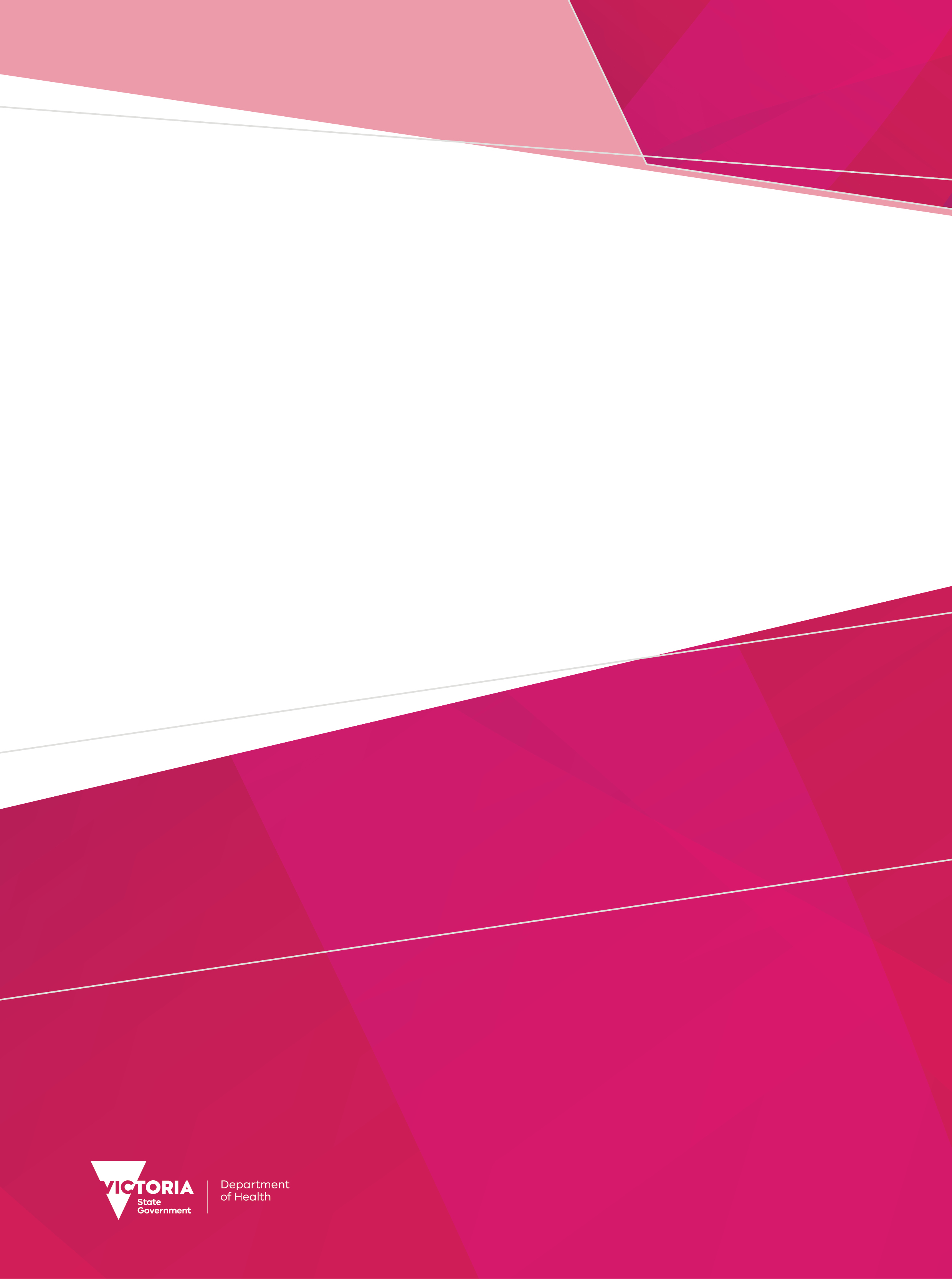 To receive this publication in an accessible format email HDSS helpdesk <hdss.helpdesk@health.vic.gov.au>.Authorised and published by the Victorian Government, 1 Treasury Place, Melbourne.© State of Victoria, Australia, Department of Health, July 2023.Except where otherwise indicated, the images in this document show models and illustrative settings only, and do not necessarily depict actual services, facilities or recipients of services. This document may contain images of deceased Aboriginal and Torres Strait Islander peoples.In this document, ‘Aboriginal’ refers to both Aboriginal and Torres Strait Islander people. ‘Indigenous’ or ‘Koori/Koorie’ is retained when part of the title of a report, program or quotation.ISBN 978-1-76131-150-5 (pdf/online/MS word) Available at VINAH minimum data set <https://www.health.vic.gov.au/data-reporting/victorian-integrated-non-admitted-health-vinah-dataset>ContentsContents	3Introduction and definitions	1VINAH MDS business rules	2Data quality principle: Consistency	2Data quality principle: Integrity	23Data quality principle: Privacy	30Data quality principle: Security and accountability	31Introduction and definitionsThis section outlines the business rules that are in place in the VINAH MDS data collection. Business rules serve many purposes in the VINAH MDS data collection, the most important being to preserve the quality, consistency, and integrity of the data.Business rulesIn the context of the VINAH MDS, business rules are plain English statements which provide a constraint, condition, or restriction on some aspect of the data collection.Data quality objectivesEach business rule is aligned to a data quality objective. This objective represents the desired outcome of the rule’s successful observation and enforcement. A data quality objective may be achieved by one or more business rules.Data quality principlesEach data quality objective aims to uphold a data quality principle. A data quality principle may be upheld by one or more data quality objectives.These principles are:ConsistencyAlthough data is obtained from a variety of health services and through numerous software applications, the data shall be comparable through the use of standardised coding methods.IntegrityThe data must maintain its integrity with reference to a number of aspects:Structural – the encoded format of the data is of the appropriate format.Referential – other records or data exist where reference is made to them.Elemental – data elements meet its standalone definition.PrivacyThe privacy of individuals is maintained in accordance with established guidelines.Security and accountabilityThe source of the data must be from a trusted and authorised individual.ValidationsA business rule may be enforced by one or more validations. These validations are the reaction to an instance of data violating a business rule.If a business rule is not enforced by a validation, this does not mean that the business rule does not need to be observed. Some business rules are not enforced by validations but may be enforced through other means such as data quality investigations and audits.The validations are listed in Section 8 of this manual.VINAH MDS business rulesData quality principle: ConsistencyData quality principle: IntegrityData quality principle: PrivacyData quality principle: Security and accountabilityBR-DAT-RIN-001A referral that results in an episode must have an outcome of 'Accepted'Data quality objectiveThe outcome of the inbound referral reflects the decision to open an episodeValidationsE412	Referral In Outcome updated to Not Accepted, but one or more Episodes have resulted from this Referral (<episode_details>)E206	Open episode sent for a referral with outcome specified as not accepted (<ref_details>)BR-DAT-RIN-002Referral In Received Date must not be after the Episode Start Date of any episodes that resulted from the referralData quality objectiveDates of related events are not out of sequence, where a given event should succeed a related eventValidationsE020	<SucceedingEvent> (<SucceedingEventValue>) is before <Preceding Event> (<PrecedingEventValue>)BR-DAT-RIN-003Referral In Received Date must not be after Referral In Receipt Acknowledgement DateData quality objectiveDates of related events are not out of sequence, where a given event should succeed a related eventValidationsE020	<SucceedingEvent> (<SucceedingEventValue>) is before <Preceding Event> (<PrecedingEventValue>)BR-DAT-RIN-004For Palliative Care Program/Streams, when a Referral In Outcome has the value ‘1 – Referral accepted’ or ‘3 – Referral accepted – Renewed referral’, Referral In Clinical Urgency Category must be reportedData quality objectiveData elements related to referrals are consistentValidationsE453	Referral In Outcome is <ref_in outcome> and Program/Stream is <program/stream> but Referral In Clinical Urgency Category is not providedBR-DAT-RIN-005For Specialist Clinics (Outpatients) Program/Streams, when a Referral In Outcome has the value ‘010 – Referral accepted – New appointment’, ‘020 – Referral accepted – Review appointment’ or ‘3 – Referral accepted – Renewed referral’, Referral In Clinical Urgency Category must be reportedData quality objectiveData elements related to referrals are consistentValidationsE453	Referral In Outcome is <ref_in outcome> and Program/Stream is <program/stream> but Referral In Clinical Urgency Category is not providedBR-DAT-RIN-006Referral In Clinical Referral Date must not be after Referral In Received DateData qualityobjectiveDates of related events are not out of sequence, where a given event should succeed a related eventValidationsE020	<SucceedingEvent> (<SucceedingEventValue>) is before <Preceding Event> (<PrecedingEventValue>)BR-DAT-RIN-007When a Referral In Outcome is ‘010 – Referral accepted – New appointment’ or ‘020 – Referral accepted – Review appointment’ or ‘1 – Referral accepted’ or ‘3 – Referral accepted – Renewed referral’ a Referral In Reason must be reportedData quality objective Data elements are reported as a result of certain events occurringValidations E460	Referral In Outcome is ‘010 – Referral accepted – New appointment’ or ‘020 – Referral accepted – Review appointment’ or ‘1 – Referral accepted’ or ‘3 – Referral accepted – Renewed referral’, but no Referral In Reason has been providedBR-DAT-RIN-008When a Referral In Outcome has the value ‘010 – Referral accepted – New appointment’ or ‘020 – Referral accepted – Review appointment’ or ‘1 – Referral accepted’ or ‘3 – Referral accepted – Renewed referral, Patient/Client Birth Date, Usual Residence Locality Name and Usual Residence Postcode must be reportedData quality objectiveData elements are reported as a result of certain events occurringValidationsE454	Referral In Outcome is ‘010 – Referral accepted – New appointment’ or ‘020 – Referral accepted – Review appointment’ or ‘1 – Referral accepted’ or ‘3 – Referral accepted – Renewed referral’ but <client_field_list> has not been providedBR-DAT-RIN-009A Referral In insert cannot be accepted if submitted after the consolidation date of the financial year in which the Referral In Received Date fallsData quality objectiveTo support VINAH consolidation by ensuring new referrals are submitted before the consolidation date of the financial year in which they fallValidationsE022	<DateFieldDescription> <DateFieldValue> and the Submission Date (<Date>) is after <FinYear> Consolidation Date <Date>BR-DAT-RIN-010When more than one Referral In Outcome is reported the Referral In Outcome Date must be reportedData quality objectiveA data element must have a value when a related data element is reportedValidationsE455	Data Element '<FieldName>' is mandatory at this point in time (<TimingInfo>)BR-DAT-RIN-011 Referral In Outcome Date must be on or after the Referral In Received DateData quality objectiveDates of related events are out of sequence, where a given event should succeed a related eventValidations E020	<SucceedingEvent>(<SucceedingEventValue>) is before <Preceding Event>(<PrecedingEventValue>)BR-DAT-RIN-12Referrals that have an End Date must also have an End ReasonData quality objectiveData elements related to referrals are consistentValidationsE462	Referral has a Referral End Date but no Referral End ReasonBR-DAT-RIN-013Referral In Outcome Date must be on or after the Referral In Received DateReferral In Outcome Date must be on or after the Referral In Received DateData quality objectiveDates of related events are out of sequence, here a given event should succeed a related eventValidationsE020	SucceedingEvent> (<SucceedingEventValue>) is before <Preceding Event> (<PrecedingEventValue>)E020	SucceedingEvent> (<SucceedingEventValue>) is before <Preceding Event> (<PrecedingEventValue>)BR-DAT-RIN-014A Referral In Receipt Acknowledgement Date must be provided when there is an episodeData quality objectiveData elements are reported as a result of certain events occurringValidationsE016	The field ‘<FieldName>’ (<HL7 Field>) is mandatory for this Program/Stream (<Program/Stream>) at this point in time (<Timing>), but no value was suppliedBR-DAT-RIN-015Referral In End Date cannot be reported without an Episode End DateData quality objectiveValues are reported for related fields, when there is a requirement for them to be reported at the same timeValidationsE024	<FieldName1> cannot be reported without <a/an> <FieldName2>BR-DAT-RIN-016Referral In End Date cannot be before the Episode End Date of any episodes that resulted from the referralData quality objectiveDates of related events are not out of sequence, where a given event should succeed a related eventValidationsE020	<SucceedingEvent> (<SucceedingEventValue>) is before <Preceding Event> (<PrecedingEventValue>)BR-DAT-RIN-017For Palliative Care Program/Streams, when a Referral In Outcome has the value ‘1 – Referral accepted’ or ‘3 – Referral accepted – Renewed referral, Referral In First Triage Score must be reportedData quality objectiveData elements related to referrals are consistentValidationsE458	Referral In Outcome is ‘1 – Referral accepted’ or ‘3 – Referral accepted – Renewed referral’, but Referral In First Triage Score has not been providedBR-DAT-RIN-018When Referral In First Triage Score is 999, Referral In Clinical Urgency Category must be 99 – Not stated or unknown and when Referral In Clinical Urgency Category is 99 – Not stated or unknown, Referral In First Triage Score must be 999Data quality objective Related data elements have the correct valueValidationsE019	<field1 name> is <field1 value> but <field2 name> is not <field2 value>BR-DAT-RIN-019When Referral In Outcome is ‘1 – Referral accepted’ or ‘3 – Referral accepted – Renewed referral’, Referral In Frist Triage Score must be providedData quality objective Data elements are reported as a result of certain events occurringValidationsE458	Referral In Outcome is ‘1 – Referral accepted’ or ‘3 – Referral accepted – Renewed referral’, but Referral In First Triage Score has not been providedBR-DAT-EPS-001Episode Start Date must not be before Date of BirthData quality objectiveDates of related events are not out of sequence, where a given event should succeed a related eventValidationsE020	<SucceedingEvent> (<SucceedingEventValue>) is before <Preceding Event> (<PrecedingEventValue>)BR-DAT-EPS-002Episode Start Date must not be after the Episode End DateData quality objectiveDates of related events are not out of sequence, where a given event should succeed a related eventValidationsE020	<SucceedingEvent> (<SucceedingEventValue>) is before <Preceding Event> (<PrecedingEventValue>)BR-DAT-EPS-003Episode must have an Episode Proposed Treatment Plan Completion only if it has an Episode End DateData quality objectiveData elements that relate to a particular event do not have a value before that event has occurredValidationsE017	The field '<FieldName>' (<HL7 Field>) cannot have a value before this point in time (<Timing>)BR-DAT-EPS-004Where Episode Program/Stream is Palliative Care, the patient/client must have a Main Carer's Relationship to the Patient when Carer Availability is '1 - Has a carer'Data quality objectiveData Elements relating to a Patient's/Client's Carer are consistentValidationsE254	Patient/client must have a Main Carer's Relationship to the Patient but the Carer Availability is '1 - Has a carer' and Episode Program/Stream is Palliative CareBR-DAT-EPS-005Episode Start Date must not be before the Referral In Received DateData quality objectiveDates of related events are not out of sequence, where a given event should succeed a related eventValidationsE020	<SucceedingEvent> (<SucceedingEventValue>) is before <Preceding Event> (<PrecedingEventValue>)BR-DAT-EPS-007Episode Start Date must be on or before the Contact Date/Time of any contacts within the EpisodeData quality objectiveDates of related events are not out of sequence, where a given event should succeed a related eventValidationsE020	<SucceedingEvent> (<SucceedingEventValue>) is before <Preceding Event> (<PrecedingEventValue>)BR-DAT-EPS-008Episode End Date must be on or after the Contact Date/Time of any contacts within the EpisodeData quality objectiveDates of related events are not out of sequence, where a given event should succeed a related eventValidationsE020	<SucceedingEvent> (<SucceedingEventValue>) is before <Preceding Event> (<PrecedingEventValue>)BR-DAT-EPS-009For Palliative Care, the Episode Malignancy Flag must be provided if the episode has had a contactData quality objectiveData elements are reported as a result of certain events occurringValidationsE016	The field '<FieldName>' (<HL7 Field>) is mandatory for this Program/Stream <Program/Stream> at this point in time (<Timing>), but no value was suppliedBR-DAT-EPS-010Episode Start Date must be before or on the Referral Out Date of any referrals that resulted from the episodeData quality objectiveDates of related events are not out of sequence, where a given event should succeed a related eventValidationsE020	<SucceedingEvent> (<SucceedingEventValue>) is before <Preceding Event> (<PrecedingEventValue>)BR-DAT-EPS-011Episode End Date must not be before the Referral Out Date of any referrals that resulted from the episodeData quality objectiveDates of related events are not out of sequence, where a given event should succeed a related eventValidationsE020	<SucceedingEvent> (<SucceedingEventValue>) is before <Preceding Event> (<PrecedingEventValue>)BR-DAT-EPS-016Episode First Appointment Booked Date cannot be before the Patient/Client Notified of First Appointment DateData quality objectiveExclude where Referral In Outcome code: 3 – Renewed ReferralValidationsE021	<SucceedingEvent> (<SucceedingEventValue>) is before <Preceding Event> (<PrecedingEventValue>) <FieldName> (<Date>)BR-DAT-EPS-017Episode First Appointment Booked Date cannot be before Episode Start Date/TimeData quality objectiveExclude where Referral In Outcome code: 3 – Renewed ReferralValidationsE021	<SucceedingEvent> (<SucceedingEventValue>) is before <Preceding Event> (<PrecedingEventValue>) <FieldName> (<Date>)BR-DAT-EPS-027Episode End Date and Episode End Reason must be reported together. An Episode End Date must not be reported without an Episode End Reason. An Episode End Reason must not be reported without an Episode End DateData quality objectiveData elements are reported as a result of certain events occurringValidationsE015	Data Element '<FieldName>' is mandatory at this point in time (<Timing>), but no value was suppliedBR-DAT-EPS-029When a Referral has an end date, Episode End Date must be reportedData quality objectiveData elements are reported as a result of certain events occurringValidationsE016	The field '<FieldName>'(<HL7 Field>) is mandatory for this Program/Stream <Program/ Stream> at this point in time (<Timing>), but no value was suppliedBR-DAT-EPS-033When an episode has an end date (and has contacts) and Contact Client Present Status is not 32 – Patient/Client/Carer(s)/Relative(s) not present: Scheduled appointment not attended or 31 Patient/Client/Carer(s)/Relative(s) not present: Indirect contact, Episode Health Condition must be reportedData quality objectiveData elements are reported as a result of certain events occurringValidationsE016	The field '<FieldName>'(<HL7 Field>) is mandatory for this Program/Stream <Program/ Stream> at this point in time (<Timing>), but no value was suppliedBR-DAT-EPS-034When an episode has an Episode Patient/Client Notified of First Appointment Date an Episode First Appointment Booked Date must be reportedData quality objectiveData elements are reported as a result of certain events occurringValidationsE016	The field '<FieldName>'(<HL7 Field>) is mandatory for this Program/Stream <Program/ Stream> at this point in time (<Timing>), but no value was suppliedBR-DAT-EPS-035When Contact Account Class is ND – National Disability Insurance Scheme, Episode Patient/Client NDIS Participant Identifier must be providedData quality objectiveRelated fields are consistentValidationsE270	Contact Account Class of ND – National Disability Insurance Scheme has been reported but no Patient/Client NDIS Participant Identifier number has been providedBR-DAT-EPS-036Episode Campus Code must be provided at the time of the first contactData quality objectiveRelated fields are consistentValidationsE016	The field '<FieldName>'(<HL7 Field>) is mandatory for this Program/Stream <Program/ Stream> at this point in time (<Timing>), but no value was suppliedBR-DAT-CLI-001The reported date of birth a client must not result in an age of greater than 120 yearsData quality objectiveDetect data entry errors on the Birth Date data elementValidationsE151	Client Age (<n>) is greater than 120 yearsBR-DAT-CLI-002Patient/Client Carer Residency Status must have a value when Patient/Client Carer Availability is ‘1 - Has a carer’ and Episode/Program Stream is not Specialist Clinics or HBPCCTData quality objectiveData Elements relating to a Patient's/Client's Carer Residency Status are consistentValidationsE152	Carer Availability is 'Has a carer' (<ca>) but Carer Residency Status (<crs>) is not compatibleE156	Carer Residency Status (<val>) has no value but Carer Availability (<val>) is set to '1 – Has a Carer'BR-DAT-CLI-003Patient Client/Locality and Patient/Client Postcode must be a valid combinationData quality objectiveData Elements relating to a Patient's/Client's Carer Residency Status are consistentValidationsE153	Invalid combination of Postcode (<value1>) and Locality (<value2>)BR-DAT-CLI-004Where the Patient Client/Locality and Patient/Client Postcode are a location within Australia they must represent a residential locationData quality objectiveData Elements relating to a Patient's/Client's Usual Residence locality are consistentValidationsE153	Invalid combination of Postcode (<value1>) and Locality (<value2>)BR-DAT-CLI-005Where a Date of Death is reported, a Date of Death Accuracy Code and Place of Death must be providedData quality objectiveData Elements relating to a Patient's/Client's Death are consistentValidationsE016	The field '<FieldName>' (<HL7 Field>) is mandatory for this Program/Stream <Program/Stream> at this point in time (<Timing>), but no value was suppliedBR-DAT-CLI-006Where Patient/Client Carer Relationship has a value, Patient/Client Carer Availability must be set to '1 – Has a Carer'Data quality objectiveData Elements relating to a Patient's/Client's Carer are consistentValidationsE155	Carer Relationship (<val>) has a value but Carer Availability (<val>) is not set to '1 – Has a Carer'BR-DAT-CLI-007Where Patient/Client Carer Residency Status does not have value, Patient/Client Carer Availability must not be '1 – Has a Carer'Data quality objectiveData Elements relating to a Patient's/Client's Carer are consistentValidationsE156	Carer Residency Status (<val>) has no value but Carer Availability (<val>) is set to '1 – Has a Carer'BR-DAT-CLI-008Date of Death must not be before the Date of BirthData quality objectiveDates of related events are not out of sequence, where a given event should succeed a related eventValidationsE020	<SucceedingEvent> (<SucceedingEventValue>) is before <Preceding Event> (<PrecedingEventValue>)BR-DAT-CLI-009Date of Birth must not be after the Episode Start Date (not mandatory for Palliative Care)Data quality objectiveDates of related events are not out of sequence, where a given event should succeed a related eventValidationsE020	<SucceedingEvent> (<SucceedingEventValue>) is before <Preceding Event> (<PrecedingEventValue>)BR-DAT-CLI-011Where a Patient/Client has had a contact, demographic data must be completeData quality objectiveData elements are reported as a result of certain events occurringValidationsE016	The field '<FieldName>' (<HL7 Field>) is mandatory for this Program/Stream <Program/Stream> at this point in time (<Timing>), but no value was suppliedBR-DAT-CLI-012Where an episode has an end date and Episode Proposed Treatment Plan Completion = ’27’, Patient/Client Death Date is mandatoryData quality objectiveData elements are reported as a result of certain events occurringValidationsE016	The field '<FieldName>' (<HL7 Field>) is mandatory for this Program/Stream <Program/Stream> at this point in time (<Timing>), but no value was suppliedBR-DAT-CLI-013Patient/Client Death Date cannot be reported without an Episode End Date.For Palliative Care, an Episode End Date is not required where Contact Care Phase = 5 - bereavement phase and contact date/time is within the thirteen month period post reported Patient/Client Death date.Data quality objectiveData elements cannot be reported until related events have been reportedValidationsE017	The field '<FieldName>' (<HL7 Field>) cannot have a value before this point in time (<Timing>)BR-DAT-CLI-014Patient/Client Sex must be provided at the time of the first reported Contact when Contact Client Present Status is not 32 – Patient/Client/Carer(s)/Relative(s) not present: Scheduled appointment not attended or 31 - Patient/Client/Carer(s)/Relative(s) not present: Indirect contactData quality objectiveData elements are reported as a result of certain events occurringValidationsE016	The field '<FieldName>' (<HL7 Field>) is mandatory for this Program/Stream <Program/Stream> at this point in time (<Timing>), but no value was suppliedBR-DAT-CNT-001Patient/Client demographic data must be complete at the time of the first reported ContactData quality objectiveDates of related events are not out of sequence, where a given event should succeed a related eventValidationsE016	The field '<FieldName>' (<HL7 Field>) is mandatory for this Program/Stream <Program/Stream> at this point in time (<Timing>), but no value was suppliedBR-DAT-CNT-002Episode Start Date must not be after the Contact Date/TimeData quality objectiveDates of related events are not out of sequence, where a given event should succeed a related eventValidationsE020	<SucceedingEvent> (<SucceedingEventValue>) is before <Preceding Event> (<PrecedingEventValue>)BR-DAT-CNT-003Contact Date/Time must not be after the Episode End DateData quality objectiveDates of related events are not out of sequence, where a given event should succeed a related eventValidationsE020	<SucceedingEvent> (<SucceedingEventValue>) is before <Preceding Event> (<PrecedingEventValue>)BR-DAT-CNT-004Where the Contact Account Class is compensable (VX, TA, WC), a client identifier relevant to the compensable agency should be providedData quality objectiveA Patient/Client identifier relevant to the compensable agency is providedValidationsE356	Contact is Compensable (<AccountClass>) but no client identifier relevant to the agency is providedBR-DAT-CNT-007The Contact Date/Time is after the Patient/Client Death Date, the Patient/Client Present Status must be '20 - Carer(s)/Relative(s) of the patient/client only’ or ’31 – Patient/Client /Carer(s)/Relative(s) not present: Indirect Contact’Data quality objectiveDates of related events are not out of sequenceValidationsE361	Contact Date (<ccsedate>) is after Date of Death (<dod>), but Client Present Status (<val>) is not '20 - Carer(s)/Relative(s) of the patient/client only' or '31 - Patient/Client/Carer(s)/Relative(s) not present: Indirect Contact'BR-DAT-CNT-008For Palliative Care, the Episode Malignancy Flag must be provided at the time of the first contactData quality objectiveData elements are reported as a result of certain events occurringValidationsE016	The field '<FieldName>' (<HL7 Field>) is mandatory for this Program/Stream <Program/Stream> at this point in time (<Timing>), but no value was suppliedBR-DAT-CNT-009Where Contact Care Phase is ‘9 - Not Applicable - Patient/Client not present' or ‘5 – Bereavement Phase’, the Contact Client Present Status must not be ’11 - Patient/Client present only’, ’12 - Patient/Client present with carer(s)/relative(s)’ or ’13 - Patient/Client via telehealth’Data quality objectiveCare-related fields are consistent with Patient/Client Present StatusValidationsE363	<ContactDataElement> is <PhaseOfCareValue> - <PhaseOfCareMeaning> but Contact Client Present Status is ’11 - Patient/Client present only’, ’12 - Patient/Client present with carer(s)/relative(s)’ or ’13 - Patient/Client via telehealth’BR-DAT-CNT-010Where Contact Care Model is ‘9 - Not Applicable - Patient/Client not present', the Contact Client Present Status must not be ’11 - Patient/Client present only’, ’12 - Patient/Client present with carer(s)/relative(s)’ or ’13 - Patient/Client via telehealth’Data quality objectiveCare-related fields are consistent with Patient/Client Present StatusValidationsE363	<ContactDataElement> is <NAClientNotPresentValue> - <NAClientNotPresentMeaning> but Contact Client Present Status is ’11 - Patient/Client present only’, ’12 - Patient/Client present with carer(s)/relative(s)’ or ’13 - Patient/Client via telehealth’BR-DAT-CNT-011Where Contact Preferred Death Place is ‘98 - Not Applicable - Patient/Client not present', the Contact Client Present Status must not be ’11 - Patient/Client present only’, ’12 - Patient/Client present with carer(s)/relative(s)’ or ’13 - Patient/Client via telehealth’Data quality objectiveCare-related fields are consistent with Patient/Client Present StatusValidationsE363	<ContactDataElement> is <NAClientNotPresentValue> - <NAClientNotPresentMeaning> but Contact Client Present Status is ’11 - Patient/Client present only’, ’12 - Patient/Client present with carer(s)/relative(s)’ or ’13 - Patient/Client via telehealth’BR-DAT-CNT-012Where Contact Preferred Care Setting is ‘98 - Not Applicable - Patient/Client not present', the Contact Client Present Status must not be ’11 - Patient/Client present only’, ’12 - Patient/Client present with carer(s)/relative(s)’ or ’13 - Patient/Client via telehealth’Data quality objectiveCare-related fields are consistent with Patient/Client Present StatusValidationsE363	<ContactDataElement> is <NAClientNotPresentValue> - <NAClientNotPresentMeaning> but Contact Client Present Status is ’11 - Patient/Client present only’, ’12 - Patient/Client present with carer(s)/relative(s)’ or ’13 - Patient/Client via telehealth’BR-DAT-CNT-013Contact Client Present Status must be '20 - Carer(s)/Relative(s) of the patient/client only' or '31 -Patient/Client/Carer(s)/Relative(s) not present: Indirect Contact', Contact Care Phase must be ‘9 - Not Applicable - Patient/Client not present' or ‘5 – Bereavement Phase’Data quality objectiveCare-related fields are consistent with Patient/Client Present StatusValidationsE364	Contact Client Present Status is ‘20 - Carer(s)/Relative(s) of the patient/client only' or '31 - Patient/Client/Carer(s)/Relative(s) not present: Indirect Contact' but <ContactDataElement> is <NAClientNotPresentValue> - <NAClientNotPresentMeaning>BR-DAT-CNT-014Where Contact Client Present Status is '20 - Carer(s)/Relative(s) of the patient/client only' or '31 - Patient/Client/Carer(s)/Relative(s) not present: Indirect Contact', Contact Care Model must be ‘9 - Not Applicable - Patient/Client not present'Data quality objectiveCare-related fields are consistent with Patient/Client Present StatusValidationsE364	Contact Client Present Status is ‘20 - Carer(s)/Relative(s) of the patient/client only' or '31 - Patient/Client/Carer(s)/Relative(s) not present: Indirect Contact' but <ContactDataElement> is <NAClientNotPresentValue> - <NAClientNotPresentMeaning>BR-DAT-CNT-015Where Contact Client Present Status is '20 - Carer(s)/Relative(s) of the patient/client only' or '31 - Patient/Client/Carer(s)/Relative(s) not present: Indirect, Contact Preferred Death Place must be ‘98 - Not Applicable - Patient/Client not present'Data quality objectiveCare-related fields are consistent with Patient/Client Present StatusValidationsE364	Contact Client Present Status is ‘20 - Carer(s)/Relative(s) of the patient/client only' or '31 - Patient/Client/Carer(s)/Relative(s) not present: Indirect Contact' but <ContactDataElement> is <NAClientNotPresentValue> - <NAClientNotPresentMeaning>BR-DAT-CNT-016Where Contact Client Present Status is '20 - Carer(s)/Relative(s) of the patient/client only' or '31 - Patient/Client/Carer(s)/Relative(s) not present: Indirect Contact, Contact Preferred Care Setting must be ‘98 - Not Applicable - Patient/Client not present'Data quality objectiveCare-related fields are consistent with Patient/Client Present StatusValidationsE364	Contact Client Present Status is ‘20 - Carer(s)/Relative(s) of the patient/client only' or '31 - Patient/Client/Carer(s)/Relative(s) not present: Indirect Contact' but <ContactDataElement> is <NAClientNotPresentValue> - <NAClientNotPresentMeaning>BR-DAT-CNT-017For Specialist Clinics (Outpatients), the first Contact Purpose code reported must be either '71 - Follow up/Monitoring/Evaluation/Review', '72 - New Patient Consultation', ’73- Follow up /Monitoring /Evaluation /Review – Conservative Management’, ‘74 New patient consultation – Conservative Management or '51-Multidisciplinary Case Conference – patient not present'Data quality objectiveThe purpose of the contact for Specialist Clinics (Outpatients) can be identified as either 'new' or 'review'ValidationsE367	The Episode Program/Stream is Specialist Clinics (Outpatients) but a Contact Purpose of either '71-Follow up/Monitoring/Evaluation/Review', '72-New Patient Consultation', '51-Multidisciplinary Case Conference – patient not present', ’73- Follow up /Monitoring /Evaluation /Review – Conservative Management’ or ’74-New patient consultation – Conservative Management’ has not been reportedBR-DAT-CNT-018Ineligible patients with an Account Class = 'XX' or ‘ME’ or ‘MF’ must be reported with Contact Medicare Suffix = 'N-E'. Prisoners must be reported with Contact Medicare Suffix = 'P-N' and Account Class = 'JP'Data quality objectiveContact Account Class is consistent with Contact Medicare SuffixValidationsE368	Contact Account Class (<AccountClass>) is incompatible with Contact Medicare Suffix (<medicare_suffix>)BR-DAT-CNT-019Where the Contact Preferred Language is '1201 - English', the Contact Interpreter Required must be '2 - Interpreter not needed'Data quality objectiveContact Preferred Language is consistent with Contact Interpreter RequiredValidationsE360	Contact Preferred Language is ‘1201 - English’ but Contact Interpreter Required (<val>) is not ‘2 – Interpreter Not Needed’BR-DAT-CNT-020Where Contact Session Type is '2 - Group session', a Contact Group Session Identifier must be reported; and if a Contact Group Session Identifier has been reported, the Contact Session Type should be '2 - Group session'Data quality objectiveContact Session Type and Contact Group Session Identifier are compatibleValidationsE365	Contact Session Type = ‘2 - Group session’ but Contact Group  Session Identifier has not been reportedE366	A Contact Group Session Identifier has been reported but the Contact Session Type =<> ‘2 - Group session’BR-DAT-CNT-021Code values reported for Patients/Clients must be valid as at the Contact Date/TimeData quality objectiveData elements relating to a Patient/Client are accurateValidationsE159	Code (<CodeSupplied>) for Data Element (‘<FieldName>’) is not valid as at the Contact Date/TimeBR-DAT-CNT-022When Contact Delivery Mode is ‘9 - Not applicable’ and Contact Purpose is not ’51 – Multidisciplinary Case Conference – patient not present’, the Contact Client Present Status must be ’32 - Patient/Client/Carer(s)Relative(s) not present: Scheduled appointment not attended’Data quality objectiveContact related fields are consistent with Patient/Client Present StatusValidationsE369	Contact Delivery Mode is ‘9 - Not applicable’ but Contact Client Present is not ’32 - Patient/Client/Carer(s)Relative(s) not present: Scheduled appointment not attended’ (when Contact Purpose is not ’51 – Multidisciplinary Case Conference - patient not present)BR-DAT-CNT-023Where a Contact Clinic Identifier is provided, Contact Program Stream must also be providedData quality objectiveA field that is required to have a value at a point in time was emptyValidationsE370	Data Element (<FieldName>) is mandatory (<Timing>) but no value was supplied. The (<FieldName>) for this (<FieldTypes>) is(<FieldValue>)BR-DAT-CNT-024Indirect Contacts must be reported with Contact Session Type = ‘3 – Not Applicable: Indirect Contact’ and with Contact Client Present Status = ’31 – Patient/Client Carer(s)/Relative(s) not present: Indirect ContactData quality objectiveContact Session Type is consistent with Contact Client Present StatusValidationsE373	Contact Session Type of <ContactSessionTypeValue> – <ContactSessionTypeDescription> is incompatible with Client Present Status of <ClientPresentStatusValue> – <ClientPresentStatusDescriptionBR-DAT-CNT-025An insert or update of a contact attached to a closed episode must be submitted before the consolidation date of the financial year in which the Episode End Date fallsData quality objectiveTo support VINAH consolidation by ensuring updates to closed episodes are submitted before the consolidation date of the financial year in which they fallValidationsE022	<DateFieldDescription> <DateFieldValue> and the Submission Date (<Date>) is after <FinYear> Consolidation Date <Date>BR-DAT-CNT-026Where Contact Delivery Setting is '11 – Hospital setting – inpatient setting, Contact Inpatient Flag must be ‘I – Yes (Inpatient/Admitted)’Data quality objectiveContact Inpatient Flag is consistent with Contact Delivery SettingValidationsE374	Contact Delivery Setting is ‘'11 – Hospital setting – inpatient setting’ but Contact Inpatient Flag is not ‘I – Yes (Inpatient/Admitted)BR-DAT-CNT-027When Contact Account Class is ‘ND – National Disability Insurance Scheme’, Episode Special Purpose Flag must be reported with a value of ‘ND – NDIS Participant’Data quality objectiveAccount Class is consistent with Episode Special Purpose FlagValidationsE372	Contact Account Class is ‘ND – National Disability Insurance Scheme’ but Episode Special Purpose Flag is not ‘ND – NDIS Participant’BR-DAT-CNT-028Contact Start Date must not be after the Contact End DateData quality objectiveDates of related events are out of sequence, where a given event should succeed a related eventValidationsE020	<SucceedingEvent> (<SucceedingEventValue>) is before <Preceding Event> (<PrecedingEventValue>)BR-DAT-CNT-029Where Contact Purpose Code is ’51- Multidisciplinary Case Conference-patient not present’, the Contact Client Present Status code – ’31 - Patient/Client/Carer(s)/Relative(s) not present: Indirect contact’ must be reported.Data quality objectiveData purpose is consistent with Contact Client Present StatusValidationsE377	Where <ContactDataElement> is ’51- Multidisciplinary case conference - patient not present,’ <ContactDataElement> ‘31 - Patient/Client/Carer(s)/Relative(s) not present: Indirect contact’ must be reportedBR-DAT-CNT-030 Contact Clinic Identifier must exist for the submitted Contact Campus CodeData quality objective Data elements are restricted to the value domain of their defined code tableValidations E376	Contact Clinic Identifier <ContactClinicIdentifier> is not valid for this Contact Campus Code <ContactCampusCode>BR-DAT-CNT-031 The time value 12:00am is not valid for Contact Start and Contact End date/time fieldsData quality objective Data elements defined as requiring a value are providedValidations E025	The time value (<FieldTime>) of the date/time field (<FieldName>) is not validBR-DAT-CNT-032Contact cannot be reported for Home Based Services programsData quality objectiveData elements are not reported when they are not valid for particular programsValidationsE381	Contact reported but program/stream ‘<Program/Stream>’ is a Home Based ServiceBR-DAT-CNT-033 When Contact Purpose Code is ’10 - Screening Contact’ Referral In Outcome must be ‘50 – Screening’Data quality objectiveData elements are only reported when they are valid for particular referral outcomesValidationsE383	Contact Purpose code is ‘10 – Screening Contact’ but Referral In Outcome was not ’50 – Screening’ at the Contact Start Date (<contact start date/time>)BR-DAT-CNT-034Conflicting contact purpose codes cannot be reported for the same contactData quality objectiveData elements values are reported accurately and do not conflictValidationsE385	Contact Purpose <ContactPurpose1> and Contact Purpose <ContactPurpose2> cannot be reported for the same contactBR-DAT-CNT-035When a Referral In Outcome of ’50 – Screening’ has been reported the Contact Purpose Code must be ’10 - Screening Contact’Data quality objectiveData elements are only reported when they are valid for particular referral outcomesValidationsE384	Referral In Outcome is '50 – Screening' at the contact start date (<contact start date/time>) but  Contact Purpose Code is not ’10 - Screening Contact’BR-DAT-ROU-001Episode Start Date must not be after Referral Out DateData quality objectiveDates of related events are not out of sequence, where a given event should succeed a related eventValidationsE020	<SucceedingEvent> (<SucceedingEventValue>) is before <Preceding Event> (<PrecedingEventValue>)BR-DAT-ROU-002Referral Out Date must not be after Episode End DateData quality objectiveDates of related events are not out of sequence, where a given event should succeed a related eventValidationsE020	<SucceedingEvent> (<SucceedingEventValue>) is before <Preceding Event> (<PrecedingEventValue>)BR-DAT-ROU-004An insert/update to a Referral Out for a closed episode cannot be accepted if submitted after the consolidation date of the financial year in which the Episode End Date fallsData quality objectiveTo support VINAH consolidation by ensuring changes to closed episode related events are submitted before the consolidation date of the financial year in which they fallValidationsE022	<DateFieldDescription> <DateFieldValue> and the Submission Date (<Date>) is after <FinYear> Consolidation Date <Date>)BR-DEL-DEF-001The value of a data element must comply with the specified meaning as listed in Section 3Data quality objectiveThe values of a data element must comply with its specified meaning       ValidationsNone (a).  The majority of the validation in this document serve this purpose, however this specific rule is achieved by audit and other data quality processesBR-DEL-DEF-002The value of a data element must be within its value domain or exist in the code tableData quality objectiveData elements are restricted to the value domain of their defined code tableValidationsE004	Code ('<CodeSupplied>') for Data Element '<FieldName>' does not exist in code table <CodeTable>E005	Code ('<CodeSupplied>') for Data Element '<FieldName>' is in code table <CodeTable> but is not valid for this Program/Stream <ProgramStream>BR-DEL-DEF-003A value must be provided for data elements defined as mandatoryData quality objectiveData elements defined as requiring a value are providedValidationsE001	Data Element '<FieldName>' is mandatory, but no value was suppliedE002	Data Element '<FieldName>' is mandatory for this Program/Stream <Program/Stream>, but no value was suppliedE015	Data Element '<FieldName>' is mandatory at this point in time (<TimingInfo>), but no value was suppliedE016	The field '<FieldName>' (<HL7 Field>) is mandatory for this Program/Stream <Program/Stream> at this point in time (<Timing>), but no value was suppliedE023	The time part of the date/time field (<FieldName>) and Contact Start Date/Time is mandatoryBR-DEL-DEF-004A value provided for a data element must meet its data type and layout requirementsData quality objectiveData elements that are not restricted to values in a code table meet their layoutValidationsE011	Invalid layout for field '<FieldName>' - value supplied '(<val>)' does not meet the layout requirements for this element (<Layout>)BR-DEL-DEF-005A data element that can repeat should be repeated within the bounds of its definitionData quality objectiveData elements defined are repeated both sufficiently and not excessively, as per their definitionValidationsE012	Data Element ‘<DataElement>’ has been repeated a number of times (<Reps>) that is outside the allowable range for this data element (Min=<Min>, Max=<Max>)BR-DEL-DEF-007A data element should be reported according to the requirements of the program/stream it relates toData quality objectiveData elements defined as requiring a value are to be provided within a certain Program/StreamValidationsE002	Data Element '<FieldName>' is mandatory for this Program/Stream <Program/Stream>, but no value was suppliedE005	Code ('<CodeSupplied>') for Data Element '<FieldName>' is in code table <CodeTable> but is not valid for this Program/Stream <ProgramStream>E016	The field '<FieldName>' (<HL7 Field>) is mandatory for this Program/Stream <Program/Stream> at this point in time (<Timing>), but no value was suppliedBR-DEL-DEF-008A data element that is not applicable within a program/stream must not have a valueData quality objectiveData elements that are not relevant or applicable to a given Program/Stream are not reported, avoiding misinterpretation of the reported dataValidationsE003	Data Element '<FieldName>' cannot have a value in this Program/Stream <Program/Stream>BR-DEL-DEF-010All related events must be reported in the correct sequenceData quality objectiveDates of related events are not out of sequence, where a given event should succeed a related eventValidationsE020	<SucceedingEvent> (<SucceedingEventValue>) is before <Preceding Event> (<PrecedingEventValue>)BR-DEL-DEF-011Data element values should be reported according to the requirements of the department at the time of reportingData quality objectiveData elements defined as requiring a value at a point in time, under particular circumstances, are not reported at other timesValidationsE013	Code (‘CodeSupplied>’) for Data Element ‘<FieldName>’ is for emergency use only – to be used under the direction of the departmentBR-XMT-RNT-005Batch Control Identifiers must be unique across all submissions over time within an organisationData quality objectiveAvoid duplicate or out of sequence dataValidationsB004	Batch Control Identifier (<Batch Control ID>) has been used previously (<PreviousSubmissionInfo>)BR-DAT-EPS-012An Episode Program/Stream cannot change once it has been submittedData quality objectivePreserve the integrity of the Episode and ensure the appropriate validation logic can be appliedValidationsE062	A '<pk_structure>' update message (<hl7_message>) has been sent containing <static_field> value (<new_val>) that has changed from its original value (<old_val>). This field is not allowed to change via an update.BR-DAT-EPS-015For HBPCCT Programs/Streams, when an Episode has an End Date it must have an Episode First Consultancy FlagData quality objectiveEpisode Assessment Score data elements are consistentValidationsE016	The field '<FieldName>' (<HL7 Field>) is mandatory for this Program/Stream <Program/Stream> at this point in time (<Timing>), but no value was suppliedBR-DAT-EPS-018Episode overlaps other episode in Palliative CareData quality objectiveTo prevent multiple episodes being reported to VINAHValidationsE204	New open episode overlaps existing episode (<ep_details>) for the patient (<id_vals>) with the same program/stream (<program_stream>)BR-DAT-EPS-019When an episode has an end date, Episode Proposed Treatment Plan Completion must be completedData quality objectiveData elements are reported as a result of certain events occurringValidationsE016	The field ‘<FieldName>’ (<HL7 Field>) is mandatory for this Program/Stream (<Program/Stream>) at this point in time (<Timing>), but no value was suppliedBR-DAT-EPS-020Episode Advance Care Plan Alert must be provided where there is an Episode Start DateData quality objectiveA field that is required to have a value at a point in time was emptyValidationsE371	Data Element (<FieldName>) is mandatory for this Program/Stream (<Program/Stream>) after (<Timing>) but no value was suppliedBR-DAT-EPS-023Contact Medicare Suffix is mandatory but no value was suppliedData quality objectiveA field that is required to have a value at a point in time was emptyValidationsE371	Data Element (<FieldName>) is mandatory for this Program/Stream (<Program/Stream>) after (<Timing>) but no value was suppliedBR-DAT-EPS-024An update of a closed episode cannot be accepted if submitted after the consolidation date of the financial year in which the Episode End Date fallsData quality objectiveTo support VINAH consolidation by ensuring updates to closed episodes are submitted before the consolidation date of the financial year in which they fallValidationsE022	<DateFieldDescription> <DateFieldValue> and the Submission Date (<Date>) is after <FinYear> Consolidation Date <Date>BR-DAT-EPS-025Episode Special Purpose Flag must be provided where the Contact Account Class = ‘ND – National Disability Insurance Scheme’Data quality objectiveA field that is required to have a value at a point in time was emptyValidationsE370	Data Element <FieldName> is mandatory (<Timing>) but no value was supplied.  The <FieldName> for this <FieldTypes> is <FieldValue>BR-DAT-EPS-026An episode cannot be closed with an end date that falls in a previous financial year if submitted after the consolidation date for that yearData quality objectiveTo support VINAH consolidation by ensuring updates to closed episodes are submitted before the consolidation date of the financial year in which they fallValidationsE022	<DateFieldDescription> <DateFieldValue> and the Submission Date (<Date>) is after <FinYear> Consolidation Date <Date>BR-DAT-EPS-030Episode Patient/Client Ready for Care Date is mandatory (date), but no value was suppliedData quality objectiveA field that is required to have a value at a point in time was emptyValidationsE371	Data Element <FieldName> is mandatory for this Program/Stream (<Program/Stream>) after (<Timing>) but no value was suppliedBR-DAT-EPS-031Episode End Date cannot be reported without a Referral In End DateData quality objectiveValues are reported for related fields, when there is a requirement for them to be reported at the same timeValidationsE024	<FieldName1> cannot be reported without <a/an> <FieldName2>BR-DAT-EPS-032When the Referral In Program/Stream is FCP the Episode Program/Stream must also be FCPData quality objectiveRelated data elements are consistentValidationsE267	Referral In Program/Stream is (<ref_in program/stream>) but Episode Program/Stream is (<episode program/stream>)BR-DEL-DEF-006A data element must not be changed once it has been reported if its definition dictates as suchData quality objectivePreserve the integrity of the Episode and ensure the appropriate validation logic can be appliedValidationsE062	A '<pk_structure>' update message (<hl7_message>) has been sent containing <static_field> value (<new_val>) that has changed from its original value (<old_val>). This field is not allowed to change via an update.BR-DEL-DEF-009A data element that reflects the date of an event that has previously occurred must be before the Message Date/TimeData quality objectiveDates of events within the data are not reported as being in the futureValidationsE008	Date (<Value>) in field ‘<FieldName>’ is after the Message Date/Time (<MessageDateTime>)BR-XMT-HL7-001The first line in a HL7 file must be a FHS segmentData quality objectiveHL7 Files are correctly assembledValidationsHL7003	 First line in file is not a FHS segment: <FirstLine>BR-XMT-HL7-002A HL7 submission file must contain only 7-bit ASCII charactersData quality objectiveHL7 Files are correctly assembledValidationsF005	Illegal extended ASCII character supplied (Code <ASCIICode>) at position <Position> in file. File may only contain 7-bit ASCII charactersBR-XMT-HL7-003A HL7 file must contain an equal number of FHS and FTS segmentsData quality objectiveHL7 Files are correctly assembledValidationsHL7001	File does not contain exactly one 1 FHS segment, file contains <n> FHS segmentsHL7002	File does not contain exactly one 1 FTS segment, file contains <n> FTS segmentsBR-XMT-HL7-004A HL7 message must be of a type as defined in Section 5Data quality objectiveHL7 Files are correctly assembledValidationsHL7010	Invalid Message Type <MessageType>BR-XMT-HL7-006A HL7 file must contain an equal number of BHS and BTS segmentsData quality objectiveHL7 Files are correctly assembledValidationsHL7004 File must contain at least 1 BHS segment, file contains 0 BHS segmentsHL7005	File must contain at least 1 BTS segment, file contains 0 BTS 	segmentsHL7006	File does not have an equal number of BHS/BTS segments: <n1> BHS segments, <n2> BTS segmentsBR-XMT-HL7-007A HL7 batch must contain at least one messageData quality objectiveHL7 Files are correctly assembledValidationsHL7007 No of MSH segments must be >= No of BHS Segments. File has <n1> MSH Segments and <n2> BHS SegmentsBR-XMT-HL7-008A HL7 submission must have a valid segment structure according to HL7 v2.5Data quality objectiveHL7 Files are correctly assembledValidationsNoneBR-XMT-HL7-009A single line within an HL7 file should contain no more than 1000 charactersData quality objectiveHL7 Files are correctly assembledValidationsNoneBR-XMT-FIL-001A submission file must contain dataData quality objectiveA submission contains dataValidationsF003	File <FileName> is emptyBR-XMT-FIL-002A HL7 submission file must contain only 7-bit ASCII charactersData quality objectiveData is acceptable to the DepartmentValidationsF005	Illegal extended ASCII character supplied (Code <ASCIICode>) at position <Position> in file. File may only contain 7-bit ASCII charactersBR-XMT-FIL-003A submission must contain data that is of an acceptable quality as per the Department’s requirementsData quality objectiveData is acceptable to the DepartmentValidationsF050	The number of validation errors (<n>) in this file indicates the file may be corrupt or invalidBR-XMT-FIL-004The Message Date/Time must be less than or equal to the Date of SubmissionData quality objectiveAllow the Message Date/Time to be used to ensure other dates within the data are not in the futureValidationsE007	Message Date/Time (<MessageDateTime>) is after the Date of Submission (<SubmissionDate>)BR-XMT-FIL-005The submission must not generate a number of validations greater than 500 and consisting of more than 20% of the total number of messages in the fileData quality objectiveEnsure efficient and stable operation of the processing system for all usersValidationsF050	The number of validation errors (<n>) in this file indicates the file may be corrupt or invalidBR-XMT-FIL-006A HL7 file should contain no more than 50,000 messagesData quality objectiveEnsure efficient and stable operation of the processing system for all usersValidationsF012	HL7 submission file contains more than 50,000 messages (<MessageCount>)BR-XMT-FIL-007The size of a submission file should be no greater than 25MBData quality objectiveEnsure efficient and stable operation of the processing system for all usersValidationsF013	Submission file is larger than 25MB (<FileSize>)BR-XMT-FIL-008The File Reference Period End Date must not be greater than the Batch Message Date/TimeData quality objectiveThe period of data is identified in the fileValidationsF014	File Reference Period End Date is after the Message Date/Time.BR-XMT-FIL-009A value must be provided for file data elements defined as mandatoryData quality objectiveFile data elements defined as requiring a value are providedValidationsF006	'<FieldName>' is mandatory but no value has been suppliedBR-XMT-FIL-010File Sending Application must exist in the value domain of the code tableData quality objectiveThe sending application is identified in the fileValidationsF007	Code ('<CodeSupplied>') for field ('File Sending Application') does not exist in code table HL70361BR-XMT-FIL-011VINAH version must be valid for the period of data submittedData quality objectiveThe VINAH Version is appropriate for the period of data submitted in the file. The most recent VINAH Version for a given year should be submittedValidationsF015	VINAH version <VINAH version> is not a valid version for the period reported in this submissionBR-XMT-FNC-001The filename provided does not meet the specified naming conventions laid out in section 5 Data quality objectiveFilenames meet the specified naming conventionsValidationsF001	Filename <FileName> is not validBR-XMT-FNC-007Every file submitted should be named uniquelyData quality objectiveAvoid duplicate or out of sequence dataValidationsF002	A file named '<FileName>' has previously been submittedBR-XMT-PRG-001A remote purge may only occur where a valid purge request file is transmittedData quality objectivePurge request files are correctly assembledValidationsX002	Submission <filename> was not successfully purged – incorrect TargetEnvironment/Filename/SubID/HealthService/UserName/ PurgeKey combinationX003	Submission <filename> has already been purged after the initial load, due to the PurgeAfterLoad=True instruction on the original submissionBR-XMT-PRG-002Only the last unpurged file for a health service can be purgedData quality objectiveEnsure that only the most recent submission can be purged/rolled back to prevent orphaned dataValidationsX004	Submission <filename> could not be purged as it is not the last file submitted for this health service. Only the last existing file for a health service can be purgedBR-XMT-RNT-001A message to insert a record cannot be sent again once the record has been accepted, rather an update message should be usedData quality objectiveAvoid duplicate or out of sequence dataValidationsE051	Cannot insert record, same Primary Key for data structure '<structure>' already exists (<conflict_location>). Key fields: <pk_expanded_val>BR-XMT-RNT-002An update or delete message can only be sent where an insert message has been previously acceptedData quality objectiveOther records that are referenced by identifiers have been previously sent and accepted, maintaining referential integrityValidationsE061	A '<pk_structure>' message (<hl7_message_type>) was sent to either update or delete a record that has not been previously received and accepted. Key fields: <key_expanded>BR-XMT-RNT-003Where a message refers to other records, those records must have previously been sent and acceptedData quality objectiveOther records that are referenced by identifiers have been previously sent and accepted, maintaining referential integrityValidationsE052	A '<pk_structure>' message (<hl7_message>) has been sent containing a reference to a "<fk_structure>" record that has not been previously received and accepted. Key fields: <fk_expanded>E061	A '<pk_structure>' message (<hl7_message_type>) was sent to either update or delete a record that has not been previously received and accepted. Key fields: <key_expanded>BR-XMT-RNT-004Message Control Identifiers must be unique across all submissions over time within an organisationData quality objectiveAvoid duplicate or out of sequence dataValidationsHL7011	Message Control Identifier <MCID> has already been allocated to a previous messageBR-DAT-CNT-005A Patient/Client's Legal Family Name or Given Names must be provided where Account Class is compensableData quality objectivePatient/Client names are provided where the contact account class is compensable (VX, TA, WC)ValidationsE358	Account Class is VX (DVA) or TA (TAC) or WC (VWA), but the Patient's Legal Name or Given Names are not providedBR-DAT-CNT-006A Patient/Client's Legal Family Name or Given Names should only be provided where Account Class is compensableData quality objectivePatients/Clients are not identified unnecessarilyValidationsE357	A Patient/Client's Legal Family Name or Given Names are provided but Account Class is not VX (DVA) or TA (TAC) or WC (VWA)BR-XMT-SEC-001 A user must be authorised to transmit data via an approved mechanismData quality objectiveData is transmitted via an approved mechanism, which authenticates the userValidationsNone (b) This is not handled by a specific validation rule, but by the security protocols of the HealthCollect portalBR-XMT-SEC-002A user must be authorised to transmit data on behalf of the organisation Data quality objectiveUsers are authorised to submit data on behalf of an organisation; avoid the possibility of a user accidentally or otherwise incorrectly submitting data on behalf of an organisationValidationsB010	User ‘<Username>’ is not authorised to transmit data for Organisation Identifier ‘<OrganisationIdentifier>’F010	User ‘<Username>’ is not authorised to transmit data for Organisation Identifier ‘<OrganisationIdentifier>’BR-XMT-SEC-003The Organisation Identifier in the File Header Segment (FHS) must be the same as the Organisation Identifier in the filenameData quality objectiveThe contents of the file represent the organisation in the file nameValidationsF011	File Header Segment Organisation Identifier ‘<OrganisationIdentifier>’ does not match ‘<OrganisationIdentifier InFileName>’ in filenameBR-XMT-SEC-004The Organisation Identifier in the Message Header Segment (MSH) must match the Organisation Identifier in the Batch Header Segment (BHS)Data quality objectiveMessages relate to the same organisation as specified in the containing batchValidationsE010	Message Organisation Identifier ‘<OrganisationIdentifier>’ does not match Batch Organisation Identifier ‘<OrganisationIdentifierInFileName>’BR-XMT-SEC-005An organisation should only report data for a particular Program/Stream where they provide the relevant services and have been approved to report data for the Program/Stream by the DepartmentData quality objectiveOrganisations are submitting data that reflects the services they provide; avoid accidental coding of data into incorrect Program/StreamValidationsE258	This organisation (<OrganisationIdentifier>) is not approved to report Episodes under this program/stream (<program_stream>)E259	The organisation ‘<OrganisationIdentifier>’ is not approved to report Contacts under this program/stream (<program_stream>)E452	This organisation (<OrganisationIdentifier>) is not approved to report Referrals In under this program/stream (<Referral In Program/Stream>)BR-XMT-SEC-006An organisation can only report data for campuses belonging to the serviceData quality objectiveOrganisations are submitting data that reflects the services they provide; avoid accidental coding of data into incorrect Campus IdentifierValidationsE265	This organisation (<OrganisationIdentifer>) is not approved to report Episodes under this campus (<CampusIdentifier>)